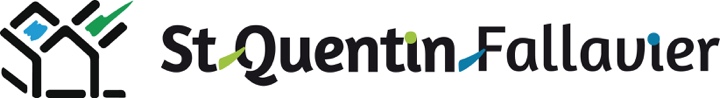 MAIRIELe 09/12/20LETTRE DE DON D’ARCHIVESÀ période exceptionnelle, collecte exceptionnelle : plusieurs services d’archives vous proposent aujourd’hui de participer à l’écriture de l’Histoire en leur confiant vos #memoiredeconfinement. Cela nous permettra de conserver une trace de ce que nous vivons aujourd’hui. Vous habitez ou travaillez sur la commune de Saint-Quentin-Fallavier et vous souhaitez témoigner de cette période si particulière ? N'hésitez pas à nous envoyer vos écrits, photographies, dessins, vidéos, ... à l'adresse suivante memoiredeconfinement@sqf38.fr avec le formulaire de diffusion rempli. INFORMATIONS DU DONATEURNom : Prénom : Adresse postale : Courriel : Téléphone :Par la présente, je soussigné·e, déclare donner aux Archives de la Ville de Saint-Quentin-Fallavier, le·s document·s dans le cadre de la collecte #memoiredeconfinementJ'accepte que mes documents soient diffusés et conservés par la Ville de Saint-Quentin-Fallavier.Je déclare être l’auteur et le propriétaire des documents.Date et signatureLes informations recueillies vous concernant font l’objet d’un traitement destiné au DPO de la Ville de St-Quentin-Fallavier – dpo@sqf38.frPour la finalité suivante : collecte de documents dans l’objectif de réaliser des événements en lien avec le confinement 2020. Le destinataire de ces données est la Ville de St-Quentin-Fallavier. La durée de conservation des données est de 3 ans. Vous bénéficier d’un droit d’accès, de rectification, de portabilité, d’effacement de celles-ci ou une limitation du traitement. Vous pouvez vous opposer au traitement des données vous concernant et disposez du droit de retirer votre consentement à tout moment en vous adressant à : dpo@sqf38.fr ou par courrier :Mairie de St-Quentin-Fallavier - 1, rue  de l’Hôtel de Ville - 38070 St-Quentin-FallavierVous avez la possibilité d’introduire une réclamation auprès d’une autorité de contrôle.